BAB III
METODOLOGI PENELITIANDesain PenelitianPenelitian ini menggunakan jenis penelitian deskriptif kuantitatif. Menurut (Sugiyono, 2019: 13) metode penelitian kuantitatif  adalah metode penelitian yang digunakan untuk meneliti pada populasi atau sampel tertentu, pengumpulan data menggunakan instrumen penelitian, analisis data bersifat kuantitatif/statistik yang diangkakan, dengan tujuan untuk menguji hipotesis yang telah ditetapkan. Adapun pengertian deksriptif menurut (Sugiyono, 2019: 226) adalah metode yang berfungsi untuk mendeskrepsikan atau memberi gambaran terhadap objek yang diteliti melalui data atau sampel yang telah terkumpul sebagaimana mestinya, tanpa melakukan analisis dan membuat kesimpulan yang berlaku umum. Tempat dan Waktu PenelitianPenelitian ini menargetkan konsumen yang berbelanja di Pasar Gede Surakarta. Peneliti memilih lokasi penelitian  karena ingin mengetahui faktor-faktor apa saja yang mampu mempengaruhi konsumen dalam melakukan keputusan pembelian di Pasar Gede Surakarta.Penelitian berlangsung dari Oktober 2021 hingga Desember 2021.Populasi dan SampelMenurut (Sugiyono, 2019: 126) Populasi adalah wilayah generalisasi yang terdiri atas objek/subjek yang mempunyai kuantitas dan karakteristik tertentu yang ditetapkan oleh peneliti untuk dipelajari dan kemudian ditarik kesimpulannya. Populasi dalam penelitian ini adalah Konsumen di Pasar Gede Surakarta.Menurut (Sugiyono, 2019: 127) Sampel adalah bagian dari jumlah dan karakteristik yang dimiliki oleh populasi tersebut. Ketika seorang peneliti melakukan penelitian dengan menggunakan analisis kuantitatif, ukuran sampel atau jumlah sampel yang diambil menjadi penting. Karena populasinya tidak diketahui secara pasti, maka  dapat dihitung dengan menggunakan rumus (Ferdinand, 2014: 109) untuk menentukan sampel sebagai berikut:Keterangan :Dengan menggunakan rumus diatas, maka diperoleh perhitungan sebagai berikut : 96,04 (atau dibulatkan menjadi 100 responden)Jadi dari hasil perhitungan di atas diketahui, ukuran sampel minimal yang diperlukan dalam penelitian ini adalah  100 responden.Teknik Sampling yang digunakan dalam penelitian ini adalah purposive sampling.  Purposive sampling menurut (Sugiyono, 2019: 138) adalah teknik penentuan sampel dengan pertimbangan atau menggunakan kriteria tertentu, sehingga data yang diperoleh lebih representatif dengan melakukan proses penelitian yang kompeten dibidangnya. Sampel yang dipilih secara cermat dengan mengambil objek penelitian yang selektif dan mempunyai ciri-ciri spesifik dan mempunyai kriteria sebagai berikut :Responden berdomisili di Surakarta.Pernah berbelanja di Pasar Gede SurakartaSumber DataSumber data dalam penelitian ini diambil dari data primer dan data sekunder :Menurut (Sugiyono, 2019: 194) data primer adalah sumber data yang  langsung memberikan data kepada pengumpul data. Data primer yang diperoleh dari penelitian ini yaitu kuesioner yang didapatkan dari responden.Data sekunder adalah sumber data yang diperoleh peneliti secara tidak langsung melalui media perantara (diperoleh dan dicatat oleh pihak lain).  (Sugiyono, 2019: 296). Data sekunder yang terdapat dalam survei ini meliputi penelitian sebelumnya yang sesuai, literasi, dan penelitian yang menggambarkan keputusan pembelian di pasar tradisional ditinjau dari faktor budaya, faktor sosial, dan keragaman produk.Teknik Pengumpulan DataMetode pengumpulan data bisa dilakukan dengan berbagai cara dan berbagai sumber sesuai kebutuhan. Teknik pengumpulan data bisa dilakukan dengan cara yaitu ObservasiMenurut (Sugiyono, 2019: 297) observasi merupakan cara pengambilan data dengan mengadakan pengamatan secara langsung terhadap masalah yang sedang diteliti, dengan maksud untuk membandingkan keterangan keterangan yang diperoleh dengan kenyataannya. Metode ini dilakukan agar peneliti mendapatkan gambaran yang lebih luas tentang permasalahan yang diteliti. Observasi ini mengenai keputusan pembelian di Pasar Gede SurakartaDokumentasiMenurut (Sugiyono, 2019: 315) dokumentasi merupakan catatan peristiwa yang sudah berlalu. Dokumen bisa berbentuk tulisan, gambar, atau karya-karya monumental dari seseorang.KuisionerMenurut (Sugiyono, 2019: 199) angket atau kuesioner merupakan teknik pengumpulan data yang dilakukan dengan cara memberi seperangkat pertanyaan atau pernyataan tertulis kepada responden yaitu konsumen Pasar Gede Surakarta untuk memberikan jawaban. Bentuk kuesioner yang digunakan dalam penelitian ini adalah positif, maka pemberian skor pada kuesioner yang diberikan kepada responden didasarkan pada kriteria skala Likert, yaitu dengan memberikan jawaban responden dengan klasifikasi sebagai berikut:1)	Jawaban Sangat Setuju	 (SS) 	diberi skor 52)	Jawaban Setuju	 	 (S) 	diberi skor 43)	Jawaban Netral 		 (N)	diberi skor 34)	Jawaban Tidak Setuju 	 (TS)	diberi skor 25)	Jawaban Satngat Tidak Setuju (STS) diberi skor 1Studi pustakaMenurut (Sugiyono, 2019: 291) mengatakan bahwa studi kepustakaan berkaitan dengan kajian secara teori melalui referensi-referensi terkait dengan nilai, budaya, dan norma yang berkembang pada situasi sosial yang diteliti. Penelitian kepustakaan ini tidak terlepas dari literature-literatur. Dari pendapat tersebut, maka penelitian kepustakaan (library research) ini tidak terjun ke lapangan secara langsung untuk bertemu dengan responden karena data-data diperoleh dari pustaka berupa buku ataupun dokumen yang kemudian dibaca, dicatat, dianalisis.Definisi Operasional VariabelDefinisi operasional variabel merupakan penarikan batasan yang menjelaskan ciri-ciri spesifik yang lebih substansive dari suatu konsep dengan tujuan untuk memberikan gambaran tentang bagaimana suatu variabel akan diukur, oleh karena itu, variabel harus mempunyai pengertian yang sangat spesifik dan terukur.Uji InstrumenUji coba instrumen dilakukan untuk menguji alat ukur yang digunakan apakah valid dan reliabel (Sugiyono, 2019: 363)Uji ValiditasUji validitas digunakan untuk mengukur valid atau tidaknya suatu kuesioner. Instrumen yang valid menunjukkan alat ukur yang digunakan untuk mengukur data tersebut valid, yang berarti instrumen tersebut dapat digunakan untuk mengukur apa yang seharusnya diukur. (Sugiyono, 2019: 193). Metode yang digunakan yaitu dengan mengkorelasikan skor yang diperoleh dari setiap item dengan skor total setiap atribut. Teknik korelasi yang digunakan yaitu pearson product moment correlation:                                 rxy = 	Dimana:r	: koefisien korelasi antara item (x) dengan skor total (y) N 	: banyaknya respondenX 	: skor yang diperoleh dari seluruh itemY 	: jumlah skor yang diperoleh dari seluruh itemΣ XY	: jumlah perkalian X dan YΣ X2   	: jumlah kuadrat dalam skor distribusiX Σ Y2	: jumlah kuadrat dalam skor distribusi YVariabel Keputusan Pembelian	Uji validitas ini dilakukan terhadap 20 responden dengan rumus korelasi bivariate person  dengan program SPSS statistics  20, dengan 5 item pertanyaan ternyata semua item dinyatakan valid. Adapun hasil uji validitas dari variabel keputusan pembelian dapat dilihat dalam tabel dibawah ini :Tabel III. 2
Hasil Uji Validitas Instrumen Keputusan PembelianSumber : Data primer yang diolah 2022	Tabel III.2 menunjukkan bahwa validitas instrumen variabel keputusan pembelian sebanyak 5 butir pertanyaan dengan hasil rhitung > rtabel sebesar 0,444 hal ini berarti seluruh pertanyaan variabel keputusan pembelian valid.Variabel Faktor Budaya	Uji validitas ini dilakukan terhadap 20 responden dengan rumus korelasi bivariate person  dengan program SPSS statistics  20, dengan 5 item pertanyaan ternyata semua item dinyatakan valid. Adapun hasil uji validitas dari variabel faktor budaya dapat dilihat dalam tabel dibawah ini :Tabel III. 3
Hasil Uji Validitas Instrumen Faktor BudayaSumber : Data primer yang diolah 2022	Tabel III. 3 menunjukkan bahwa validitas instrumen variabel faktor budaya sebanyak 5 butir pertanyaan dengan hasil rhitung > rtabel sebesar 0,444 hal ini berarti seluruh pertanyaan variabel faktor budaya valid.Variabel Faktor Sosial	Uji validitas ini dilakukan terhadap 20 responden dengan rumus korelasi bivariate person  dengan program SPSS statistics  20, dengan 5 item pertanyaan ternyata semua item dinyatakan valid. Adapun hasil uji validitas dari variabel faktor sosial dapat dilihat dalam tabel dibawah ini :Tabel III. 4
Hasil Uji Validitas Instrumen Faktor SosialSumber : Data primer yang diolah 2022	Tabel III. 4 menunjukkan bahwa validitas instrumen variabel faktor budaya sebanyak 5 butir pertanyaan dengan hasil rhitung > rtabel sebesar 0,444 hal ini berarti seluruh pertanyaan variabel faktor social valid.Variabel Keragaman Produk	Uji validitas ini dilakukan terhadap 20 responden dengan rumus korelasi bivariate person  dengan program SPSS statistics  20, dengan 5 item pertanyaan ternyata semua item dinyatakan valid. Adapun hasil uji validitas dari variabel keragaman produk dapat dilihat dalam tabel dibawah ini : Tabel III. 5
Hasil Uji Validitas Instrumen Keragaman ProdukSumber : Data primer yang diolah 2022	Tabel III. 5 menunjukkan bahwa validitas instrumen variabel faktor budaya sebanyak 5 butir pertanyaan dengan hasil rhitung > rtabel sebesar 0,444 hal ini berarti seluruh pertanyaan variabel keragaman produk valid.Uji ReabilitasPengujian reliabilitas dilakukan dengan menggunakan metode alpha cronbach. Kusioner dikatakan andal apabila koefisien reliabilitas bernilai positif dan lebih besar daripada 0,7. Penelitian ini akan menggunakan rumus koefisien Cronbach Alpha :			r11 =[  ][1-  ]Keterangan:r11	: reliabilitas instrumenk	: banyaknya butir pertanyaan Σσ2	: jumlah butir pertanyaanσ21	: varians totalKoefisien alpha dapat dikatakan reliabel ketika nilai Cronbach Alpha > 0,6. Perhitungan data tersebut akan dilakukan dengan bantuan program SPSS versi 20. Berikut merupakan tabel hasil uji reliabilitas dari variabel keputusan pembelian, faktor budaya, faktor sosial dan keragaman produk :Tabel III. 6
Hasil Uji Reabilitas KuisionerSumber : Data primer yang diolah 2022Dari hasil diatas menunjukan bahwa Cronbach’s Alpha > 0,60 dengan demikian dapat dikatakan bahwa semua pertanyaan dalam kuesioner dapat diandalkan atau reliabel.Analisis DataUji Asumsi KlasikUji NormalitasMenurut (Ghozali, 2018: 19) uji normalitas digunakan untuk menguji apakah variabel pengganggu atau residual memiliki distribusi normal. Kalau asumsi ini dilanggar maka uji statistik menjadi tidak valid untuk jumlah sampel kecil. Ada dua cara untuk mendeteksi apakah residual berdistribusi normal atau tidak yaitu dengan analisis grafik dan uji statistik. Untuk menguji apakah data berdistribusi normal Atau tidak dilakukan uji statistik Kolmogorov-Smirnov Test. Residual  berdistribusi normal jika memiliki nilai signifikansi >0,05.  Uji MultikolonearitasUji multikolineritas bertujuan untuk mengetahui apakah pada model regresi ditemukan adanya korelasi kuat antar variabel bebas (Ghozali, 2018: 107). Untuk menguji multikolinieritas dengan cara melihat nilai VIF masing-masing variabel independen, jika nilai VIF < 10, maka dapat disimpulkan data bebas dari gejala multikolinieritas.Uji HeteroskedasitasUji heteroskedastisitas bertujuan untuk mengetahui apakah dalam model regresi terjadi ketidaksamaan variance dari residual satu pengamatan ke pengamatan lain (Ghozali, 2018: 135). Ada beberapa cara yang dapat dilakukan untuk melakukan uji heteroskedastisitas, yaitu uji grafik plot, uji park, uji glejser, dan uji white. Pengujian pada penelitian ini menggunakan Grafik Plot antara nilai prediksi variabel dependen yaitu ZPRED dengan residualnya SRESID.Tidak terjadi heteroskedastisitas apabila tidak ada pola yang jelas, serta titik-titik menyebar di atas dan di bawah angka 0 pada sumbu Y.Analisis Linier BergandaAnalisis ini digunakan untuk mengetahui pengaruh tiga atau lebih variable, yang terdiri dari satu variable terkait dan dua atau lebih variable bebas. Menurut (Sugiyono, 2019) Model persamaan regresi yang digunakan ialah sebagai berikut:Y = a+b1X1 + b2X2 + b3X3 + eKeterangan :Y	: keputusan pembelianA	: konstantab1, b2, b3	: koefisien regresiX1	: faktor budayaX2	: faktor sosialX3	: keragaman produke	: errorKoefisien Determinasi (R²) Menurut (Yuliara, 2016: 4) koefisien determinasi digunakan untuk mengetahui prosentase pengaruh variabel bebas (faktor budaya, faktor sosial dan keragaman produk) terhadap variabel terikat (keputusan pembelian). Nilai koefisien determinasi adalah antara nol dan satu.Apabila nilai R2 kecil, maka kemampuan variabel independen dalam menerangkan variasi variabel dependen terbatas. Namun jika nilai R2 mendekati satu, variabel-variabel independen memberikan hampir semua infomasi yang dibutuhkan untuk memprediksi variasi variabel dependen atau memiliki pengaruh yang kuat.Keterangan :R2		= Koefisien determinasiryx1 		= Korelasi  antara X1 dengan  Yryx2		= Korelasi  antara X2 dengan  Yrx1x2		= Korelasi  antara X1 dengan  X2Nilai  koefisien  determinasi  /  R2  berada  pada  rentang  angka nol  dan satu (0 ≤ R2 ≤ 1). Jika  nilai  koefisien determinasi  yang  mendekati  angka  nol (0)  berarti  kemampuan  model  dalam  menerangkan  variabel  terikat  sangat terbatas.  Sebaliknya  apabila  nilai  koefisien  determinasi  variabel  mendekati satu  (1)  berarti  kemampuan  variabel  bebas  dalam  menimbulkan  keberadaan variabel  terikat  semakin kuat.Uji F (Uji Stimultan)Menurut (Ghozali, 2018: 98) Uji F dilakukan dengan tujuan untuk menunjukkan semua variabel bebas dimasukkan dalam model yang memiliki pengaruh secara bersama terhadap variabel terikat. Apabila nilai signifikansi < 0,05 maka dapat dinyatakan variabel bebas berpengaruh secara simultan terhadap variabel terikat. Apabila Fhitung > Ftabel, maka H0 ditolak dan H1 diterima, begitupun sebaliknya.Langkah-langkah pengujiannya sebagai berikut:Menentukan formulasi Ho dan HaJika Ho : β1 =β2 = β3 = 0 tidak ada pengaruh yang signifikan antara faktor budaya (X1), faktor sosial (X2) dan keragaman produk (X3) secara simultan berpengaruh terhadap keputusan pembelian konsumen Pasar Gede SurakartaJika Ha : β1 ≠ β2 ≠ β3 ≠ 0 ada pengaruh yang signifikan antara faktor budaya (X1) faktor sosial (X2) dan keragaman produk (X3) secara simultan berpengaruh terhadap keputusan pembelian konsumen pada Pasar Gede Surakarta.Menentukan level of signifikan (α).Rule of the test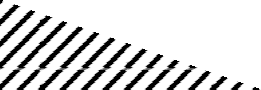 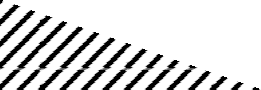 F (α, k, n-k)		Daerah ditolakGambar III. 1 Kurva Normal Uji FHo diterima : F hitung ≤ F tabel (α, k, n-k) Ho ditolak	: F hitung > F tabel (α, k, n-k)Menghitung nilai F F = Keterangan:k 	= jumlah parameter yang diestimasi termasuk interceptn 	= jumlah pengamatR2 	= koefisien determinasiKeputusanHo diterima apabila Fhitung < FtabelHa ditolak apabila Fhitung > FtabelUji t (Uji Parsial)Uji t digunakan untuk menunjukkan seberapa jauh pengaruh satu variabel independen secara individual dalam menerangkan variabel dependen (Ghozali, 2018: 99) apabila hasil uji t dengan nilai signifikan < 0,05, memiliki arti bahwa variabel secara individual atau parsial memiliki pengaruh signifikan terhadap variabel terikat  Langkah-langkah pengujiannya sebagai berikut:Menentukan formulasi Ho dan HaJika Ho : β1 =β2 = β3 = 0, artinya variabel independen faktor budaya (X1), faktor sosial (X2) dan keragaman produk (X3) secara parsial tidak berpengaruh positif dan signifikan terhadap variabel dependen keputusan pembelian.Jika Ha : β1 ≠ β2 ≠ β3 ≠ 0, artinya variabel independen faktor budaya (X1), faktor sosial (X2) dan keragaman produk (X3) secara parsial berpengaruh positif dan signifikan terhadap variabel dependen keputusan pembelian.Menentukan level of signifikan (α)Rule of the test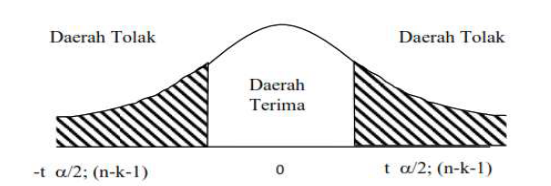 Gambar III. 2
Kurva Normal Uji Daerah ditolak tHo diterima	: -t (α/2, n-k) < t < t (α/2, n-k)Ho ditolak 	: t < -t (α/2, n-k) atau t > t (α/2, n-k)Menghitung nilai t thitung = Keteranganb	= koefisien regresiβ	= slop garis regresiSb	= standart errorKeputusan pengujiHo diterima berarti tidak terdapat pengaruh antara variabel independen terhadap variabel dependen.Ho ditolak berarti terdapat pengaruh antara variabel independen terhadap variabel dependen.Z =Tingkat keyakinan sampel yang dibutuhkan dalam penelitian. Pada α = 5% (derajat keyakinan ditentukan 95%) maka Z = 1,96)µ =Margin of error, tingkat kesalahan yang dapat ditolerir (ditentukan 10%)VariabelPengertian / DevinisiIndikatorItem PernyatanyaanKeputusan Pembelian(Y)Sebagai tahap keputusan dimana konsumen secara aktual  melakukan pembelian suatu produk.Pengenalan masalah atau kebutuhanPencarin informasiEvaluasi alternatifKeputusan pembelianPerilaku pasca pembelianBerhati hatiAdil(Marwati & Amidi, 2019)Saya berbelanja di pasar gede karena produk yang dijual sesuai dengan kebutuhan sayaSaya berbelanja di pasar gede karena banyak berbagai pemilihian varian produk yang sesuai dengan kebutuhan sayaSaya berbelanja di pasar gede karena dipasok dari distributor langsungSaya berbelanja di pasar gede karena jumlah produk yang dijual tersedia banyak sesuai dengan kebutuhan sayaSaya berbelanja di pasar gede karena cara pembayarannya yang sangat mudahFaktor Budaya( X1) Faktor budaya merupakan karakter yang penting dari suatu sosial yang  membedakannya dari kelompok kultur lainnya.KulturSubkultur Kelas sosial(Irwan, 2019)Saya  berbelanja di pasar gede karena mayoritas tetangga saya juga berbelanja disanaKeputusan  berbelanja di pasar gede juga dipengaruhi oleh budaya keluargaSaya berbelanja di pasar gede karena mudah dilakukan di  wilayah saya tinggalKeputusan berbelanja di pasar gede menunjukkan kelas social sayaFaktor Sosial(X2)Faktor sosial merupakan sekelompok orang yang sama-sama  mempertimbangkan secara dekat persamaan di dalam status atau penghargaan komunitas yang secara terus-menerus bersosialisasi di antara  mereka sendiri baik secara formal dan informalKelompok acuanKeluargaPeran dan status(Irwan, 2019)Saya  belanja di pasar gede karena saya warga  SurakartaTetangga saya memberikan pengaruh untuk berbelanja di pasar gedeAdanya anggota keluarga saya yang berbelanja di pasar gede  membuat saya ikut berbelanja di pasar gedeKeragaman produk(X3)Keberagaman produk adalah sebagai seperangkat (keanekaragaman) lini produk dan unsur yang ditawarkan  oleh penjual tertentu.   1. kelompok kebutuhan2. kelompok produk3. kelas produk 4. lini produk5. tipe produk6. merk (Mimi & Daniaty, 2017)saya merasa ketika saya membutuhkan suatu produk tertentu di pasar tradisional menyediakanyasaya merasa berbelanja di pasar gede memiliki beraneka macam produksaya merasa belanja di pasar gede barang- barang selalu tersediasaya merasa kualitas produk d pasar tradisional t sama dengan yang di jual di supermarketsaya merasa belanja di pasar gede bayak type produknyaproduk yang dijual bermerk sama dengan yang dijual di supermarketItemrhitungrtabel Keterangan 10,8500,444Valid 20,7050,444Valid30,7680,444Valid40,7760,444Valid50,8460,444ValidItemrhitungrtabel Keterangan 10,9250,444Valid 20,9680,444Valid30,9180,444Valid40,9680,444Valid50,9800,444ValidItemrhitungrtabel Keterangan 10,9190,444Valid 20,9120,444Valid30,9720,444Valid40,8750,444Valid50,9550,444ValidItemrhitungRtabel Keterangan 10,6390,444Valid 20,8910,444Valid30,8520,444Valid40,8470,444Valid50,7160,444ValidVariabelCronbach’s AlphaKriteriaKeputusan10,8460,60Reliabel20,9740,60Reliabel30,9570,60Reliabel40,8490,60Reliabel